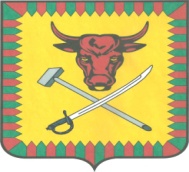 СОВЕТ МУНИЦИПАЛЬНОГО РАЙОНА«ЧИТИНСКИЙ РАЙОН»РЕШЕНИЕ22 марта 2019 	         № 94г. ЧитаО признании обращения депутатским запросом       Рассмотрев обращение группы депутатов - членов постоянной комиссии по бюджету, экономике, муниципальной собственности и вопросам предпринимательства и постоянной комиссии по социальной, молодёжной политике, спорту и туризму, руководствуясь ст.16 Регламента Совета муниципального района «Читинский район», утвержденного решением Совета муниципального района «Читинский район» № 8 31.10.2018 года, Совет муниципального района «Читинский район» решил:1. Признать обращение группы депутатов - членов постоянной комиссии по бюджету, экономике, муниципальной собственности и вопросам предпринимательства и членов постоянной комиссии по социальной, молодёжной политике, спорту и туризму к главе муниципального района «Читинский район»  депутатским запросом (прилагается).2. Председателю Совета муниципального района «Читинский район» направить депутатский запрос и настоящее решение главе муниципального района «Читинский район».3. Контроль за исполнением решения возложить на председателя Совета муниципального района «Читинский район» В.В.Зайделя.Председатель Советамуниципального района «Читинский район»                                                                  В.В.Зайдель                          